Algemene gegevensTitel: De familie HeestersAuteur: B. Nijenhuis Plaats, uitgever, jaar van uitgave & eerste druk:Plaats: KampenUitgever: J.H. KokJaar uitgave: 1955Eerste druk: 1955Genre: FamilieverhaalRuimteOp welke plaatsen speelt het verhaal zich af?In de Burgemeester Strimkenlaan, aan het zuiden van de stad.Is deze omgeving belangrijk voor het verhaal?Nee, de omgeving is niet heel belangrijk.TijdIn welke tijd speelt het verhaal zich af?Ongeveer 50 jaar geleden. Er komen wat rare geldbedragen in voor, en aparte woorden. Wat is het tijdsverloop in het verhaal?8 maanden. Er staat in het begin van het verhaal: Acht maanden geschiedenis van de familie Heesters. OpbouwIs het verhaal chronologisch verteld?Nee, er komt een punt in het verhaal dat buurman Okelpatje gestorven is, maar ervoor staat al een stukje dat hij gestorven is. Heeft het verhaal een open of een gesloten einde?Een gesloten einde. PersonagesWie is de hoofdpersoon?Heel de familie Heesters. De meneer Heesters, hij heet EvertMoeder Heesters, zij heet Hildegonda Catharina.De oudste dochter, Catharina Margatha, zij wordt Marga genoemd.De enige zoon, Klaas.De jongste dochter, Everdina Hildegonda, zij wordt Eef genoemd.Wat is het karakter van de hoofdpersoon of hoofdpersonen?Vader- Leeftijd: 46. Hij heeft een agressief voorkomen, maar meestal is hij dat niet. Moeder -  Leeftijd: 44. Ze is jaloers. Ze vindt het niet goed dat andere vrouwen haar man knap vinden.Marga -  Leeftijd: 23. Ze is rustig en vecht alles zelf uit. Eef – Leeftijd: 17. Druk, ze heeft de wereld in haar zak, en kan niet stilzitten. Klaas - Leeftijd: 15. Kan niet leren. Wat is het uiterlijk van de hoofdpersoon of hoofdpersonen?Vader – Hij is 1 meter 91 lang. Donker haar, Zijn ogen zijn lichtgrijs en zijn onderlip steekt altijd een beetje vooruit. Moeder – Haar ogen zijn grijs, haar haar is grijs. Marga – Blauwe ogen, blond haar. Eef – Blauwe ogen. Paardestaart en een spijkerbroek.Klaas – Uiterlijk Klaas is niet bekend.Maakt de hoofdpersoon een ontwikkeling door?Het staat niet echt in het boek.Wie zijn de bijfiguren?Meneer Okelpatje. Hij is 53.Jan Wikkel. Paul DufkootBertus. Fred Vroom. Juan Artigas. Oelie Artigas.Wat is de relatie van de bijfiguren met de hoofdpersoon?Meneer Okelpatje is hun buurman en is verliefd op Marga.Jan Wikkel is de vriend van vader Heesters.Paul Dufkoot is aan het begin van het verhaal het vriendje van Eef.Bertus scheldt Eef uit voor hoer, maar was wel verliefd op haar.Fred Vroom is een vriend van Bertus, en krijgt contact met MargaJuan Artigas en Oelie Artigas worden de nieuwe buren als meneer Okelpatje is gestorven. PerspectiefVanuit wiens perspectief is het verhaal geschreven?Vanuit iedereenIs dit een ik-perspectief, een hij/zij-perspectief of een perspectief van de alwetende verteller?Dit verhaal wordt verteld in een perspectief van de alwetende verteller.SpanningWelke vragen worden er in het begin van het verhaal opgeroepen? En zijn deze aan het eind beantwoord?Er komen geen vragen bij je naar boven.Zie 26. SamenvattingWat is het thema van het boek?Het gezinsleven.Het verhaal samengevat:De familie Heesters, Evert Heesters, Hildegonda Heesters, Marga Heesters, Eef 
Heesters en Klaas Heesters is een familie bestaande uit heel verschillende 
personen en woont aan de zuidrand van de stad. Ze wonen naast buurman 
Okelpatje, hij is 53 jaar en verliefd op Marga. Die moet niks van hem hebben, 
ze worstelt nog met het verwerken van haar verbroken verloving. 
Evert Heesters heeft wat met water. Hij is waterbouwkundige en beland in 8 
maanden (= het hele boek) 2 keer in het water, met kleren en al. Om het goed 
te maken met Hildegonda (op advies van Marga) gaat hij met haar uit eten, 
tevens omdat het hun trouwdag is. 
Eef krijgt wat met Paul Dufkoot, maar het gaat niet goed tussen hun. Marga
ziet Paul vaak met andere meisjes, maar Eef zegt dat het niets voor hem 
betekend. Eef komt op een avond overstuur thuis, ze werd door Bertus 
uitgescholden voor hoer. Haar vader gaat eropaf en behandeld Bertus hardhandig. Klaas zit op de mulo waar het helemaal niet goed met hem gaat. Op advies 
van het hoofd, meneer Wikkel, gaat hij de handel in. Het solliciteren valt tegen, maar hij krijgt toch geschikt werk. Marga wordt op een nacht wakker en komt erachter dat Eef er niet is, haar 
bed is onbeslapen en haar fiets is weg. Haar vader komt in actie. Leest het 
laatste gedeelte van haar dagboek en komt erachter dat ze zo bezeten is van 
Paul dat ze ’s nachts gaat wachten op hem. Dan komt hij eindelijk langs, 
maar met een meisje. Evert Heesters gaat dan naar haar toe en neemt haar, 
helemaal overstuur, mee naar huis.
Met oud en nieuw komt de moeder van Hildegonda. Evert kan niet met haar 
opschieten en vind dit dan ook niet de fijnste tijd van het jaar. 
Marga komt in de stad Fred tegen, de jongen die bij Bertus was toen hij 
schold. Ze praat met hem en voelt meer voor hem…
Meneer Okelpatje krijgt een hartstilstand en na een poosje overlijd hij in het 
bijzijn van Evert Heesters.
De nieuwe buren van de familie Heesters zijn Oelie en Juan Artigas, ze zijn 
heel typisch en gastvrij. Ze gaan weg op de onmogelijkste tijden, maken ruzie 
en dan zo ineens weer aan het knuffelen, en hebben nog meer aparte dingen. 
Iedereen kan goed opschieten met Oelie.AuteurHeeft de auteur naast zijn schrijverschap nog een ander beroep? Nee, hij had geen ander beroep.Wat zijn 3 andere boektitels van deze auteur?Dossier 33Laatste wagonDe tornadoEigen meningWat vind je van het boek? 2 beoordelingswoorden.Mijn beoordelingswoorden:Grappig, de schrijfstijl van de schrijver is leuk om te lezen.Verrassend, je blijft doorlezen omdat je niet weet wat er gaat gebeuren.Wat was het mooiste of leukste gedeelte van het boek?Het leukste gedeelte was het stukje dat ze midden in de nacht oliebollen gingen bakken bij Oelie.Het mooiste gedeelte was het stukje dat de meneer Heesters huilde omdat zijn dochter werd uitgescholden.Past dit boek in een christelijke bibliotheek?Ja, dit boek past zeker in een christelijke bibliotheek. Je kunt er veel van leren, en er staan niet heel veel grove woorden in.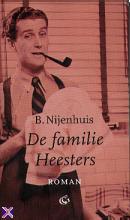 